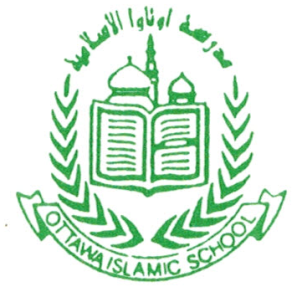 Ottawa Islamic SchoolNew Student Registration 2023 - 2024*We require you to complete the entire Student Application Form and bring the required documentations before the registration process can begin. Ottawa Islamic School613-727-5066www.ottawaislamicschool.orgOttawa Islamic School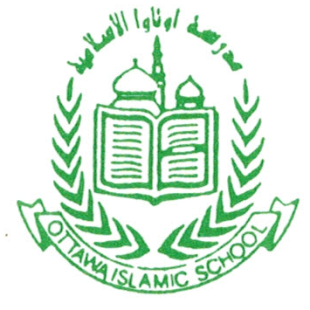 Student Application Form2023 - 2024Student Information    Child’s Full Legal Name: _________________________________________________________First Name 	     Middle Name 		Last Name Address: ______________________________________________________________________                                         Street                                                                Postal Code Date of Birth: ________________________                          Gender:   Male          Female   		YYYY/ MM / DD 				Previous School AttendedStudent Medical Health Information (MUST BE FILLED IN)Doctor’s Name: __________________   Phone Number:  _______________________OHIP #: _________________________Does your child have any life threatening conditions? ____________________________________________________________________________Please list any health problems the student might have such as: allergies, asthma, etc…____________________________________________________________________________________________________________________________________________________________Are there any medications that you require the school to hold for the student, such as an inhaler or Epi-Pen? ______________________________________________________________________Student Citizenship InformationOttawa Islamic SchoolParent / Guardian Information #1Name:   __________     __________________________________________________________                        Mr. / Mrs.         Last Name 	             Middle Name		   First Name Relation to student: ____________________   E-mail: ______________________________Address: _____________________________ Postal code: ___________________________			                   If different from studentHome Phone: ______________________           Cell Phone: ___________________________Emergency Contact Priority:  1st  		 2nd 		  3rd Student lives with:   Both parents  	 Mother   	 Father   	Guardian Parent / Guardian Information #2Name:   __________     __________________________________________________________                        Mr. / Mrs.        Last Name 	             Middle Name			First Name Relation to student: ____________________   E-mail: ________________________________Address: _____________________________ Postal code: _____________________________			                   If different from studentHome Phone: ______________________           Cell Phone: ____________________________Emergency Contact Priority:  1st  		 2nd 		  3rd Student lives with:   Both parents  	 Mother   	 Father   	Guardian Emergency Contact: Other than Parent / Guardian Name:   __________     __________________________________________________________                        Mr. / Mrs.        Last Name 	             Middle Name			First Name Address: ______________________________________    Postal code: _________Home Phone: ______________________           Cell Phone: _____________________________Relation to student:   Grandparent    Uncle     Aunt     Other: ___________________I verify that the above information is valid as of this date. Parent / Guardian Signature: __________________________              Date: _______________________  Principal Signature: _________________________________              Date: _______________________OTTAWA ISLAMIC SCHOOL 2023/2024Please write all students who will be attending the school.-PAYEE INFORMATIONPayee Name: _________________________________                     Phone Number: ___________________________________Address: __________________________________________          Postal Code: _____________________________________FOR FINANCE OFFICE ONLYTotal: _____________________  Finance Signature:  _________________	        Date: _______________           Stamp: ________________________________Grade(s)Student Name(s)Male /FemaleDate Of Birth  YYYY/ MM / DDReturningStudentNew StudentFeesJKSKGrade 1Grade 2Grade 3Grade 4 Grade 5Grade 6 Grade 7Grade 8Grade 9Grade 10Grade 11Grade 12                                                                                                                                                               Total:                                                                                                                                                               Total:                                                                                                                                                               Total:                                                                                                                                                               Total:                                                                                                                                                               Total:                                                                                                                                                               Total:                                                                                                                                                               Total:Type of Payment  Yearly   MonthlyCycle  20th of each month   1st of each month  Book#Receipt#Monthly fees$ Registration fee$ 